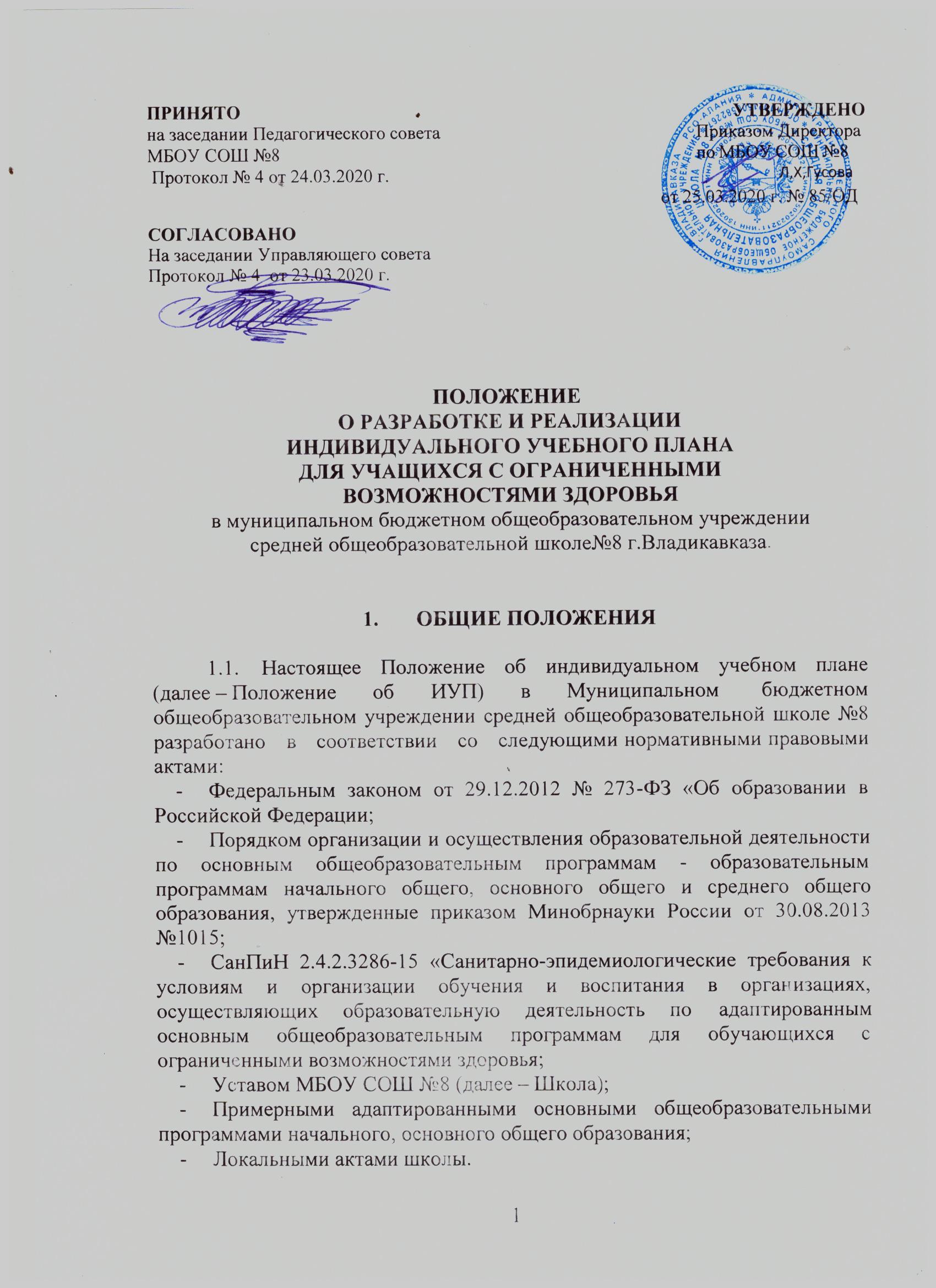      ПРИНЯТО                                                                                        УТВЕРЖДЕНОна заседании Педагогического совета                                               Приказом Директора МБОУ СОШ №8                                                                                  по МБОУ СОШ №8 Протокол № 4 от 24.03.2020 г                                                            _______  Л.Х. Гусова.                                                                                                                                                                                                                                                от 25.03.2020 г. № 85/ОДСОГЛАСОВАНОНа заседании Управляющего совета Протокол № 4 от 23.03.2020 г.ПОЛОЖЕНИЕО РАЗРАБОТКЕ И РЕАЛИЗАЦИИ ИНДИВИДУАЛЬНОГО УЧЕБНОГО ПЛАНА ДЛЯ УЧАЩИХСЯ С ОГРАНИЧЕННЫМИ ВОЗМОЖНОСТЯМИ ЗДОРОВЬЯв муниципальном бюджетном общеобразовательном учреждении средней общеобразовательной школе№8 г.Владикавказа.1.	ОБЩИЕ ПОЛОЖЕНИЯ1.1.	Настоящее Положение об индивидуальном учебном плане (далее – Положение	об	ИУП)	в	Муниципальном бюджетном общеобразовательном учреждении средней общеобразовательной школе №8 разработано в соответствии со следующими нормативными правовыми актами:-	Федеральным законом от 29.12.2012 № 273-ФЗ «Об образовании в Российской Федерации;-	Порядком организации и осуществления образовательной деятельности по     основным	общеобразовательным	программам	-	образовательным программам начального общего, основного общего и среднего общего образования, утвержденные приказом Минобрнауки России от 30.08.2013 №1015;-	СанПиН 2.4.2.3286-15 «Санитарно-эпидемиологические требования к условиям	и	организации	обучения	и	воспитания	в	организациях, осуществляющих	образовательную     деятельность	по     адаптированным основным      общеобразовательным	программам      для	обучающихся	с ограниченными возможностями здоровья;-	Уставом МБОУ СОШ №8 (далее – Школа);-	Примерными адаптированными основными общеобразовательными программами начального, основного общего образования;-	Локальными актами школы.1.2. Настоящее Положение определяет структуру, содержание, порядок разработки и утверждения индивидуального учебного плана (далее – ИУП) в Школе.1.3.	Под ИУП в школе понимается учебный план, обеспечивающий освоение     основной	или	адаптированной	образовательной	программы (соответствующего уровня образования) (далее - ООП или АОП) на основе индивидуализации ее содержания с учетом особенностей и образовательных потребностей конкретного учащегося1.4.	ИУП	является	составной	частью	ООП	(или	АОП) соответствующего уровня образования и призван:-	обеспечить развитие потенциала молодых талантов и мотивированных учащихся,-	-обеспечить учет индивидуальных особенностей образования детей с ограниченными возможностями здоровья (далее – ОВЗ);-	обеспечить освоение основной образовательной программы (или адаптированной образовательной программы) детьми с ограниченными возможностями здоровья.1.5 Обучение учащихся по ИУП – есть вид освоения учащимися основных общеобразовательных программ или адаптированных основных общеобразовательных программ соответствующего уровня образования под контролем педагога с последующей аттестацией согласно Положению о формах, периодичности, порядке текущего контроля успеваемости и промежуточной аттестации учащихся в Школе.1.6.	Требования, предъявляемые к ИУП в Школе следующие:1.6.1 ИУП разрабатывается на уровень образования (перспективный ИУП) и (или) учебный год (текущий ИУП) и должен содержать:-	обязательные	предметные	области	и	учебные	предметы соответствующего уровня общего образования;-	учебные предметы, курсы, дисциплины, выбираемые учащимися и (или) родителями (законными представителями);-	внеурочную деятельность в финансируемом объеме.1.6.2. ИУП реализуется в полном объеме в течение учебного года и согласно расписанию, при необходимости с применением электронного обучения и дистанционных образовательных технологий, сетевых форм реализации образовательных программ.1.6.3. ИУП реализует право учащихся на получение образования в объеме, установленном ФГОС общего образования соответствующего уровня с минимальной или максимальной учебной нагрузкой, соответствующей требованиям СанПиН 2.4.2.3286-151.6.4. ИУП разрабатывается и утверждается в Школе не позднее 1 сентября нового учебного года. При наличии объективных причин допускается разработка и утверждение ИУП в иные сроки.1.6.5. ИУП является самостоятельным и (или) в составе ООП (АОП) соответствующего	уровня	образования	объектом,	направлением внутришкольного       контроля       в	соответствии	с       планом	работы2образовательного учреждения, в иных случаях – других видов контроля (оперативного, внешнего и т. п.).1.6.6. Реализация ИУП на уровне начального, основного общего, среднего (полного) общего образования – сопровождается психолого-педагогической, тьюторской поддержкой.1.7.	В настоящее положение в установленном порядке могут вноситься изменения и (или) дополнения.2.	ЦЕЛИ, ЗАДАЧИ ИУП2.1.	Основной целью реализации ИУП является удовлетворение образовательных потребностей детей с ограниченными возможностями здоровья, посредством выбора оптимального набора учебных предметов, курсов, дисциплин), темпов и сроков их освоения, а также форм обучения, темпов и сроков их освоения.2.2.	Основными задачами ИУП являются: -	поддержка детей с ОВЗ;-	обеспечение доступа к дополнительному образованию детей с дезадаптацией в рамках большого коллектива, детей, имеющих ограничения по здоровью;-	реализация предпрофильной подготовки учащихся.3.	СТРУКТУРА И СОДЕРЖАНИЕ ИУП3.1.	Структура ИУП определяется образовательным учреждением самостоятельно с учетом требований ФГОС соответствующего уровня общего образования.3.2.	Содержание ИУП соответствующего уровня общего образования должно:-	обеспечивать преемственность содержания ООП соответствующего уровня образования-	отвечать	требованиям	федерального	государственного образовательного стандарта общего образования;-	соответствовать	содержанию	ООП	(АОП)	образовательной организации соответствующего уровня образования;-	отражать специфику и традиции образовательной организации;-	удовлетворять запросы участников образовательных отношений.3.3.	Содержание ИУП начального общего образования определяется: 3.3.1. Обязательными	предметными	областями	и	учебнымипредметами:-	филология (русский язык, литературное чтение, иностранный язык, -	математика и информатика (математика);-	обществознание и естествознание (окружающий мир);-	основы духовно-нравственной культуры народов России (основы религиозных культур и светской этики);3-	искусство (изобразительное искусство, музыка); -	технология (технология);-	физическая культура (физическая культура).3.3.2. Учебными предметами, курсами, дисциплинами, выбираемыми учащимися и (или) родителями (законными представителями).3.4.	Содержание ИУП основного общего образования определяется: 3.4.1.      Обязательными	предметными	областями	и	учебнымипредметами:-	филология (русский язык, родной язык, литература, родная литература, иностранный язык, второй иностранный язык);-	общественно-научные предметы (история России, всеобщая история, обществознание, география);-	математика	и	информатика	(математика,	алгебра,	геометрия, информатика);-	естественнонаучные предметы (физика, биология, химия); -	искусство (изобразительное искусство, музыка);-	технология (технология);-	физическая культура и основы безопасности жизнедеятельности (физическая культура, основы безопасности жизнедеятельности).3.4.2. Учебными предметами, курсами, дисциплинами, выбираемыми учащимися и (или) родителями (законными представителями).3.5.	Содержание ИУП среднего общего образования определяется: 3.5.1. Обязательными	предметными	областями	и	учебнымипредметами:-	филология, включающая учебные предметы: «Русский язык и литература»;-	иностранные языки, включающая учебные предметы: «Иностранный язык»;-	общественные науки, включающая учебные предметы: «История», «География» «Обществознание» «Россия в мире»;-	математика	и	информатика,	включающая	учебные	предметы: «Математика: алгебра и начала математического анализа, геометрия» «Информатика»;-	естественные науки, включающие учебные предметы: «Биология», «Естествознание»;-	физическая	культура,	основы	безопасности	жизнедеятельности, включающая	учебные	предметы:     «Физическая     культура»,	«Основы безопасности жизнедеятельности».3.5.2. Дополнительными учебными предметами, курсами по выбору, предлагаемые образовательной организацией в соответствии со спецификой и возможностями.3.5.3. Учебными предметами, курсами, дисциплинами, выбираемыми учащимися и (или) родителями (законными представителями).3.5.4. Индивидуальным проектом.44.	ПОРЯДОК ФОРМИРОВАНИЯ И УТВЕРЖДЕНИЯ ИУП:4.1.	Порядок разработки ИУП включает следующее.4.1.1. Основанием формирования ИУП является рекомендация ТПМПК количества учебных часов (минимальная или максимальная учебная нагрузка). ИУП обучающегося согласовывается с родителями (законными представителями), утверждается приказом директора Школы.4.1.2. Внеурочная деятельность дополняет ИУП, создает условия для формирования УУД согласно соответствующего уровня общего образования и запросов учащихся и (или) их родителей (законных представителей).4.1.3. Организационные процедуры, формирующие ИУП включают:-	анкетирование	учащихся	и	(или)	их	родителей	(законных представителей)-	по выявлению индивидуальных образовательных запросов;-	обработка и анализ полученной информации в течение двух недель по итогам которой заместитель директора Школы по учебно-воспитательной работе и (или) иное лицо, имеющее соответствующие полномочия, готовит соответствующий документ/бланк заказа на ИУП);-	проведение при необходимости консультаций для учащихся и (или) их родителей (законных представителей);-	оформление документации (например, бланк заказа на ИУП, заявление) учащимися и (или) родителями (законными представителями) по итогам обобщения информации);-	составление расписания с учетом нормативов допустимой учебной нагрузки (СанПин) и ресурсных возможностей Школы.4.2.	Порядок утверждения ИУП Школы предполагает следующие этапы:4.2.1. ИУП утверждается в срок до 1 сентября нового учебного года на основании рекомендации ТПМПК, решения психолого-педагогического консилиума (далее – ППк) школы и закрепленное приказом по учреждению «О	внесении	изменений	в	основную	образовательную	программу (соответствующего уровня образования)».4.2.2. Утверждение ИУП предполагает следующий порядок:-	обсуждение проектов(а)/макетов(а) ИУП на заседании школьного методического совета, психолого-педагогического консилиума, где по итогам обсуждения готовится информационная справка или выносится решение о соответствии требованиям, предъявляемых настоящим положением к ИУП;-	далее рассматривается и утверждается соответствующим приказом (см. п. 4.2.1.).4.3.	Педагоги,	которые	будут	работать	с	обучающимися, реализующими	ИУП,       разрабатывают       рабочую(ие)       программу(ы) учебного(ых) предмета(ов), курса(ов) в соответствии с положением о рабочей программе учебного предмета, курса, модуля (дисциплины) в Школе.4.4.	Порядок внесения изменений и (или) дополнений в ИУП включает следующее:54.4.1. Основанием для внесения изменений и (или) дополнений в ИУП может быть:- на уровне начального общего образования, на уровне основного общего образования, на уровне среднего общего образования введение новых предметов, курсов в образовательные программы.4.4.2. Все изменения и (или) дополнения, вносимые в ИУП в течение учебного года или в период, определенные настоящим Положением, должны быть согласованы с заместителем руководителя, курирующим данное направление и (или) иным лицом, имеющим соответствующие полномочия, пройти	соответствующие	процедуры,	предусмотренные	настоящим Положением и закреплены приказом по Школе "О внесении изменений и (или)        дополнений	в        основную        образовательную        программу» (соответствующего уровня образования) Школы.5. ФИНАНСОВОЕ ОБЕСПЕЧЕНИЕ ИУП5.1.	Финансовое	обеспечение	ИУП	осуществляется	за	счет бюджетных средств в рамках финансового обеспечения реализации основной образовательной программы соответствующего уровня образования.5.2.	Оплата труда педагогических работников, привлекаемых для реализации ИУП, осуществляется согласно учебной нагрузке (тарификации).6.	ПОРЯДОК РЕАЛИЗАЦИИ ИУПИ ЕГО ДОКУМЕНТАЦИОННОЕ ОФОРМЛЕНИЕ6.1.	Реализация	ИУП	в	Школе	является	обязательным	для учащегося/обучающихся и регулируется настоящим Положением.6.2.	Заместитель директора по учебно-воспитательной работе (или) иное лицо, имеющие соответствующие полномочия, составляет расписание, отвечающее	совокупному	объему	учебной	нагрузки	и	внеурочной деятельности с учетом требований СанПин.6.3.	Оформление	школьной	документации	(классного	журнала, журналов элективных курсов, и т. п.) осуществляется в установленном порядке Школы.6.4.	Группы сменного состава/группы/классы и т. п., сформированные в	условиях	реализации	ИУП,	утверждаются	соответствующими организационно-распорядительными документами.7.        ВСТУПЛЕНИЕ В СИЛУ, ВНЕСЕНИЕ ИЗМНЕНИЙ И ДОПОЛНЕНИЙ В НАСТОЯЩЕЕ ПОЛОЖЕНИЕ7.1.	Настоящее Положение вступает в силу с момента утверждения его приказом директора школы.7.2.	Внесение поправок и (или) изменений, дополнений в настоящее Положение исходить от Педагогического совета, Управляющего совета школы,      мнения	обучающихся,	родителей,	администрации	школы, учреждения.7.3. Внесенные изменения вступают в силу с учебного года, следующего за годом принятия решения о внесении изменений.7.4. Настоящее Положение действительно до принятия новой редакции.7